Тема мероприятия«ПУТЕШЕСТВИЕ В СТРАНУ ЗНАНИЙ»  1 класс. 
Цель: создать праздничное настроение, начать работу по сплочению детского коллектива и по привлечению родителей к организации праздников.
Действующие лица:  Карлсон, король Знаний.
Оборудование: клубок ниток, дерево, украшенное конфетами, искусственные цветы, воздушные шары, цветик-семицветик, каравай.
Звучит детская песня «Где водятся волшебники». 
Учитель приветствует первоклассников, их родителей и всех собравшихся в классе гостей.
Учитель. Здравствуйте, ребята! Какие вы красивые! Какие вы нарядные! Еще вчера вы были дошколятами, а сегодня вас гордо называют первоклассниками. Вы рады? Похлопайте в ладоши у кого хорошее настроение. Давайте я попробую угадать, почему вы так радуетесь. Если я угадаю, вы хлопаете в ладоши. Договорились? 

---Вы рады, потому что стали школьниками;

----Вы рады, потому что у вас есть красивый портфель;

----Вы рады, потому что в вашем портфеле много новых школьных вещей;

---Вы рады, потому что вы сегодня самые красивые, самые нарядные.-А какими вы были раньше?   СТИХИ ДЕТЕЙ   (  Выходят по двое -парами и рассказывают  )      Звучит  песня «Учиться-учиться»                                                    Учитель
-Школа вам открыла дверь в волшебную страну – страну Знаний. Здесь есть свои традиции, обычаи, праздники. И именно сегодня у жителей этой удивительной страны самый любимый, самый долгожданный праздник. А знаете, как он называется?  Праздник чудес.А правит этой страной мудрый король. И он желает видеть нас, первоклассников, у себя в гостях. Но, до его волшебного замка нужно ещё добраться. Вы готовы отправиться в увлекательное путешествие?
-Но отправляться в путешествие нужно всем вместе. Только дружные ребята смогут добраться до замка короля.1. Игра «Клубочек».
Учитель. Король прислал нам волшебный клубочек. Он поможет нам стать дружными и покажет дорогу. 
Дети встают в круг. Учитель начинает знакомство: называет свое имя, разматывает клубочек и отдает его стоящему рядом первокласснику. Ученик называет свое имя, при этом держится за ниточку, а клубочек передаёт дальше. Когда знакомство закончено, учитель берёт клубок у последнего ребенка, обрывает нитку и завязывает образовавшиеся концы тугим узлом. 

- Я связываю вас, ребята, на долгие года. Теперь мы - одна большая дружная семья.

Звучит  песня «Учиться-учиться»». 2. Сказочный лес.  Чудо-дерево
на доске дерево  украшенное искусственными листьями . 
Учитель. Клубочек привёл нас в сказочный лес. А в этом лесу растёт чудо-дерево. Оно грустное и невзрачное. У вас задание: За мгновение Чудо – дерево должно распуститься.. Давайте его украсим. Игра « Ладошки» (работа в парах). Дети сидят напротив друг к другу. - Прикоснитесь ладошками , посмотрите в глаза и подарите друг другу чувство уверенности в том, что сегодня у нас всё получится , поддержите друг друга. Опустите ладошки. Возьмите  цв. карандаш и нарисуйте то, что вы подарили другу. А затем каждый выйдет к дереву и приклеит его .Под деревом лежит конверт с письмом.
На мне растут красивые цветы
 Сорвав лишь  их, получишь в дар
Возможность самым умным стать на свете,
Узнать и покорить земной весь шар.
Ко мне скорее подойди, 
Сорви цветок  и – другу подари.                                                           Песня « Весна стучится в окна»                                           3. Поздравление от Карлсона.
Звучит весёлая музыка, появляется Карлсон. В руках держит шары двух цветов: красные, синие.

Карлесон. Здравствуйте, мальчишки и девчонки. Я слышал, вы отправились в интересное путешествие в СТРАНУ ЗНАНИЙ к самому мудрому королю в мире. Я смогу вам показать дорогу, но сначала мне бы хотелось поздравить вас и подарить вам вот эти чудные шары.
- Эти шары волшебные. Они способны предсказывать будущее. Вы хотите знать, кем вы станете в будущем?
На верёвочке завязана бумажка с предсказанием.
Дети по очереди срывают записку  с ниточки . Предсказания для мальчиков с синих шаров.
1.Станешь директором школы ты этой,
Будешь здесь возглавлять педсоветы.
2.А ты хорошо должен учиться, 
Стараться, послушным быть и не лениться!
3.Станешь ты, дружок мой, смелым,
Сильным, ловким и умелым.
4.Настоящим суперменом,
Знаменитейшим спортсменом.5.Ну, а тебе придётся потрудиться:
Ответственным быть, прилежно учиться.
6.Высокий пост ты будешь занимать,
И городом  нашим станешь управлять.7.Ты улыбнись, дружок, не будь угрюмый,
Пройдёт всего лишь два десятка лет, 
И станешь депутатом ты Госдумы,
Перед страной будешь держать ответ.8. - Участие в космическом полете в качестве туриста обойдется тебе не так уж и дорого. 
Предсказания для девочек.
1.Что за красавица! Какие черты!
Актрисой станешь, наверное, ты.
2.Ты будешь в кино, в сериалах сниматься.
А нам остаётся – телевизор смотреть и тобой восхищаться.
4.Мы о тебе узнаем вскоре,
Что едешь к нам ты на гастроли.
5.Певицей станешь ты известной,
И мы твои петь будем песни.
6. В банке будешь ты работать, 
Деньги каждый день считать.
7.  Математику – науку    на 12 знать должна.8. Топ моделью наверное станешь 
Украшенье голубого экрана.9. Твоя головокружительная карьера начнется с фото на обложке журнала. 10. - У тебя будет самая дружная, самая крепкая семья. 11. Пройдёт лишь несколько лет, как придёт весна, и мы в газетах прочтём твои имена.
4. Цветик-семицветик.
На доске прикреплена сердцевина  от цветка. Лепестки на столе с заданием по математике и чтению 

Учитель. А это что ещё у нас?
Ах, это ж цветик,
Цветик-семицветик.
Цветик грустный у нас,
Цветик хочет в первый класс.
Да лепесточки все опали, 
Просит, чтобы мы его собрали.

Красивый цветик получился у нас.
5. Поздравление от короля страны Знаний.
Учитель. Ну, вот мы с вами и добрались до замка короля. Давайте все вместе позовём короля.

Раз, два, три,
Король Знаний к нам приди!
Звучат фанфары. Выходит король, в руках держит  каравай.
Король. Здравствуйте, ребята! Я очень рад  вас приветствовать в замечательной стране Знаний. Ещё много путешествий и открытий вам предстоит совершить в этой удивительной стране. В подарок вам я принес волшебный каравай. Он богат витаминами радости, добра и счастья. Но съесть его нужно всем вместе и прямо сейчас, пока он не потерял свою волшебную силу.
   А самое главное необходимо дать клятву первоклассника и быть верным данной клятве все  годы учебы. Первоклассников мы попросим встать!Всегда приходить в класс на первый урок
Еще до того, как проснется звонок. (Дети хором – Клянемся!)Быть на уроке активным и нужным,
Запоминать и учить все, что нужно. (Клянемся!)Чтоб грамотным и умным стать,
Будем учиться читать и писать. (Клянемся!)Учебники, книжки, пенал и тетрадки
Всегда содержать в идеальном порядке. (Клянемся!)Друзьями хорошими, верными стать,
Друг другу во всем и всегда помогать. (Клянемся!)А лень, неопрятность, подсказки, вранье
Мы в класс не возьмем никогда, ни за что. (Клянемся!)Молодцы! Садитесь.Король вручает каравай первоклассникам.Задание по математике и чтению   на лепестках.л.  Прямой счёт от 10 до 20. Обратный счёт от 10 до 0.Л.  Счёт только чётные числа,  и нечётные числа. Л.   Я Задумала число ?  если к этому числу прибавить  3, то получится 7. Какое число я задумала? (4)  Расскажите всё то ,что вы знаете об этом числе.Л. Я задумала число?   Если от этого числа вычесть  5, то получится 1. Какое число я задумала. (6)  увеличьте это число на 3.  Ответ……  л. Назовите . Сколько сантиметров в :   1дм =?    1дм 5см= ?      1дм 8см =? ,  а сколько дм и см в:    14см=  1дм 4см,    16 см = 1дм 6см.6    л.   Загадка . Кто в беретке ярко – красной ,                              В чёрной курточке атласной?                             На меня он не глядит                             Всё стучит , стучит, стучит.На доске надпись  :  ДЯТЕЛ  ЖИЛ  В  ДУПЛЕ  ПУСТОМ                                           ДУБ ДОЛБИЛ,  КАК ДОЛОТОМ Учитель:  Я прошу сейчас обозначить цифрой  количество букв Д .                  Обозначьте количество мягких звуков Д  (1)   В каком слове?             ДЯТЕЛ.        7л. Деление на 2 группы.   Работа в группах. Учитель - Сначала посоветуйтесь , а затем расположите буквы в порядке увеличения чисел.  Если в ваше группе всё проходит дружно, то получите оценку вашей деятельности.Дополнительный материал.
В этот день, весёлый, светлый,
Мчался в школу быстрей ветра.
Повстречать хочу друзей, 
А зовусь Вадимом я..
А меня зовут Илья.
Открывай мне школа дверь.
Стать готов учеником,
Да отличником при том.
Я, Керим, готов к учёбе,
И мне мама говорит:
«Станешь ты, сынок, учёным,
Будешь очень знаменит».
Меня зовут Виталий.
Я стану знаменитым
Спортсменом или банкиром.
Я не решил пока.
Но эту школу точно я.
Прославлю на века!Прошу любить и жаловать,
Зовут меня Виктория.
Мне хочется за парту, 
Скорее сесть, друзья.
Тетради, книжки все достать,
Хочу читать, писать, считать.
Сколько радостных минут
Меня в этой школе ждут.
Ждёт учёба, ждут друзья.
А зовусь Таисия.
Чтоб в школу мне не опоздать, 
Проснулась очень рано.
Пришла я знанья получать.
А звать меня Элина.

Я – милая девчоночка,
Зовут меня Софиечка.
В портфель я книжки собрала,
Учиться в первый класс пришла.Выходят дети и рассказывают заранее выученные стихи.1. Раньше были малышами,
В садик мы ходили с вами,
Семь лет нам, все мы подросли,
И в первый класс уже пошли.2. Мамы волновались очень,
Бабушки не спали ночью,
Папа мне сказал раз пять:
«Как бы нам не опоздать?»3. В школу чтобы не проспать,
Пришлось нам в 7 часов вставать,
Зубы чистить, умываться,
Одеваться, заплетаться.4. Ходуном ходил весь дом,
Первоклассник теперь в нем.
Это ж знаете, друзья,
Ответственная миссия!5. Новый мне костюм купили,
Новенький портфель вручили,
В нем пенал, альбом, тетрадки,
В идеальном все порядке!6. Семь лет мне исполнилось в этом году,
Теперь я большая, учиться иду,
Мама меня собирала, спешила,
Форму красивую дочке купила.7. Очень я хочу учиться,
Обещаю не лениться,
И всегда к семи часам
Просыпаться буду сам!8. Родители, не беспокойтесь,
Бабулечки, за нас не бойтесь!
Мы вам хотим пообещать:
Учиться будем лишь на «5»!Учитель: Молодцы, ребята, вы все выдержали « вступительный экзамен» и можете с сегодняшнего дня считать себя настоящими школьниками.Учитель: А теперь пришло время дать клятву первоклассника и быть верным данной клятве все  годы учебы. Первоклассников мы попросим встать!Всегда приходить в класс на первый урок
Еще до того, как проснется звонок. (Дети хором – Клянемся!)Быть на уроке активным и нужным,
Запоминать и учить все, что нужно. (Клянемся!)Чтоб грамотным и умным стать,
Будем учиться читать и писать. (Клянемся!)Учебники, книжки, пенал и тетрадки
Всегда содержать в идеальном порядке. (Клянемся!)Друзьями хорошими, верными стать,
Друг другу во всем и всегда помогать. (Клянемся!)А лень, неопрятность, подсказки, вранье
Мы в класс не возьмем никогда, ни за что. (Клянемся!)Молодцы! Садитесь.Учитель: А теперь экзамен должны выдержать ваши родители. Посмотрим, как они справятся.
Родителям (10 человек) раздаются листочки, на которых записаны начало фразы или ее продолжение, надо правильно « собрать» фразу, найти пару.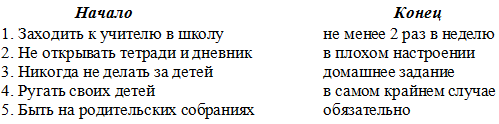 Учитель: Это были не простые фразы, это клятва родителей.Учитель: Теперь мы просим встать на ноги ваших родителей.(Учитель проговаривает каждую фразу, родители говорят: «Клянемся» после каждой фразы.)4731256  и    олотчн4731256  и    олотчн